附件2行业协会座谈会参会二维码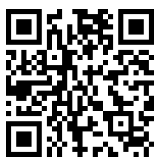 注：请各参会单位务必于6月15日前扫描参会二维码进行报名。